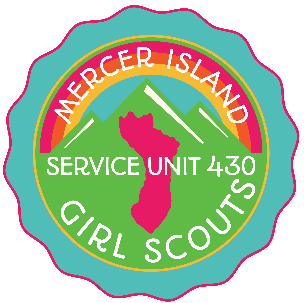 MERCER ISLAND GIRL SCOUTS, SERVICE UNIT 430 Troop Leader Meeting AgendaTuesday, October 15, 2019, 6:45-8:00 pm @ MIPCWelcome & Cool Things Reports (Kathy McDonald, 20 min.)Welcome: Meeting Kapers: Note Taker, Timekeeper, Closing Ceremony Leader Introductions & Cool Things ReportsThank you’s: Susan (new treasurer) + Kate & Kathleen (recruitment) + Michelle Strickler (fall product trial) + Kara & Melinda (storage unit & old badges) + Lori & Anne (GNOMS)Recruitment: Troop Info & Formation EventHave started 2 new Kindergarten troops and placed lots of new girl scouts this yearOctober 30 from 6-7:30 pm at the MI Library – final recruitment event Service Unit Manager Report (Kathy McDonald, 20 min.)GSWW Update & Events (Delegate elections, volunteer award deadline Dec. 1)Service Unit ManagementPhilanthropy/Thank you MIPCWeekly Home-Made Cookies for Plymouth House Fall Clean Up: Nov. 16Meeting Snacks (NEED)Sweatshirts (NEED)Buddy Troops (NEED)Service Unit Programs & EventsSept. 17-20: Fall Encamporee Success! Thank you all!GNOMS (Girls Night Out for Middle Schoolers, monthly): Thank you Lori & Anne! Oct 25 (Nightmare at Beaver Lake outing), Nov. 15 (paint gnome), Dec. 15 (gingerbread house making)Hike for Families: Oct 20 (Thank you, Kate!)Juliette Gordon Lowe Skating Party: Nov. 1. Joint event with South Bellevue. Must sign up by Oct. 30 to guarantee patch. Bring pet food. $10 includes skate rental, ice time, and food! (Pam & Terre)November: Movie Night Service Unit Event (Lori D)December: Santa Scouts (Jennifer Brenes), Brownies Making Brownies (Michele Agosti) January: Cookie Rally (Lori D – bronze award)February 22: World Thinking Day Event (NEED)March: Cookies Sales (NEED Delivery Day)March: Gals ‘n Pals (NEED)April: Spring Encamporee: April 17-19, 2020 @ Camp Lyle McLeod (NEED Registrar & Communications + Activities & Programs)May: SongFest (Rachel & Shelley)June: Service Unit End of Year/Bridging Event (NEED)Investiture Ceremony for New Leaders & Recommitment for Current LeadersTroop Leader MeetingsMIPC, Monthly, Tuesdays, 6:45-8:00 pmPlease send a rep if you can’t make it or submit a Cool Things ReportEach meeting will have “Cool Things” sharing time and a “Hot Topic” deep diveNovember 12: Delegate ElectionsDecember 10: Holiday PartyJanuary 14: CookiesFebruary 11: OpenMarch 10: OpenApril 14: OpenMay 12: OpenJune 2: Leader-Daughter CelebrationClosing Ceremony & Prize Box Drawing (Oh, yeah!)